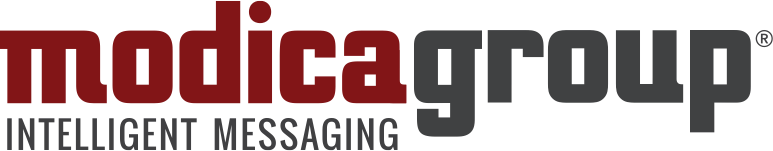 Modica Group - NZ Short Code ApplicationPlease ensure understand the following when sending to NZ-Codes must be dedicated to the message content provider.NZ Networks do not accept Sender ID’s. Messages are identified by the Code.The name of the message “Content” provider must be included in the message.When using a Std Rated code, if a response is expected the message content must include - “Std$Apply”.When the message contains a URL the message content must include -“Data$Apply”.You must be able to show how the handset owner “Opts-In” to receive messages. This would be a “tick” box. Networks do not accept this being just in the T&C’s.Promotional messages must identify a mechanism to “Opt-Out” in the message content. Opt-Out must be free to the handset owner, unless stated in T&C’s as part of Opt-In process. In this case message must Include “Std$Apply”.You must not send Unsolicited messages.Phishing is illegal and can result in the Networks blocking your codes. For example, Banks & Courier companies being used as Content providers with a generic URL in the message content. These organisations in NZ don’t use ‘Shared’ codes and most likely will be dealing with a NZ SMS provider with routes directly to the Networks.Example MT sent from ABC Ltd -Thank you for subscribing for ABC Limited promotions. Please visit our website for current deals spec.abc.com/ (Data$Apply). Please txt “STOP” to opt out (Std$Apply)Please let us know if you have any questions.Advertising:Your selected short code will be reserved with Modica Group until the service request has been submitted and approved by the Operators.The placement in advertising of this short code (prior to carrier approval) in any materials is entirely at your own risk. Please let us know if you have any deadlines for advertising. Declaration:I confirm that the information provided on this application form is correct and accurately describes the intended use for the services to be provided.I confirm that I have read, understood and agree to abide by the Telecommunications Carriers Forum Mobile Messaging Services Code, found here - https://www.tcf.org.nz/industry/standards-compliance/mobile-phone-services/messaging-services/.I confirm that I have read, understood and agree to abide by the Modica Group Acceptable Use Policy, found here - https://confluence.modicagroup.com/display/SC/Acceptable+Use+Policy.Company NameCompany NameCompany AddressCompany AddressRequestorRequestorRequestorRequestorFull NamePositionPhoneMobileEmailAddressService DetailsService DetailsService DetailsService DetailsName of the Service Name of the Service Name of the Service Go live dateGo live dateGo live dateMessage Content ProviderMessage Content ProviderMessage Content ProviderFully describe the proposed message service Fully describe the proposed message service Fully describe the proposed message service Example messageExample messageExample messageProcess to Opt InProcess to Opt InProcess to Opt InPlease provide Screenshot or URL as evidenceProcess to Opt OutProcess to Opt OutProcess to Opt OutCost of the serviceCost of the serviceCost of the serviceFTEU (No cost to Handset for MO response)orStd (Handset charged Carrier rate for MO)Gateway (Existing Customers)Gateway (Existing Customers)Gateway (Existing Customers)Add to current GatewayOr Create new GatewayHow will the service be advertisedHow will the service be advertisedHow will the service be advertisedExpected volumes daily or weeklyExpected volumes daily or weeklyExpected volumes daily or weeklyPeak times and expected volumesPeak times and expected volumesPeak times and expected volumes0800/0508 number for User queries 0800/0508 number for User queries 0800/0508 number for User queries Website for User referenceWebsite for User referenceWebsite for User referenceFOR NEW CUSTOMER ACCOUNTSFOR NEW CUSTOMER ACCOUNTSFOR NEW CUSTOMER ACCOUNTSFOR NEW CUSTOMER ACCOUNTSContacts:Contacts:Contacts:Commercial:Accounts    :Support      : API Type:API Type:API Type:SMPP (TLS / AWS Direct / VPN)RESTHTTPSignedSignedPrinted Name:Position:Date:Signature: